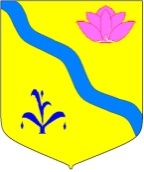 АДМИНИСТРАЦИЯ КИРОВСКОГО МУНИЦИПАЛЬНОГО РАЙОНАПОСТАНОВЛЕНИЕ                 пгт. Кировский                       ОБ УТВЕРЖДЕНИИ АДМИНИСТРАТИВНОГО РЕГЛАМЕНТАПО ПРЕДОСТАВЛЕНИЮ МУНИЦИПАЛЬНОЙ УСЛУГИ“ВЫДАЧА РАЗРЕШЕНИЯ (ОРДЕРА) НА ПРОИЗВОДСТВО ЗЕМЛЯНЫХ РАБОТ”В соответствии с Федеральным законом от 27.07.2010 N 210-ФЗ "Об организации предоставления государственных и муниципальных услуг", Постановлением администрации Кировского муниципального района от 15.01.2016 № 5 "О Порядке разработки и утверждения административных регламентов муниципальных услуг, оказываемых администрацией Кировского муниципального района и муниципальными учреждениями администрации Кировского муниципального района", руководствуясь ст. 24 Устава Кировского муниципального района, принятого решением Думы Кировского муниципального района от 08.07.2005 N 126 (в действующей редакции решения Думы Кировского муниципального района № 187-НПА от 27.06.2019) и письмом Администрации Приморского края исх. № 11/9168 от 19.09.2019 об утверждении первым вице-губернатором Приморского края В.Г. Щербиной типового административного регламента предоставления муниципальной услуги «Выдача разрешения (ордера) на проведение земляных работ» администрация Кировского муниципального района       ПОСТАНОВЛЯЕТ:     1. Утвердить административный регламент администрации Кировского муниципального района по предоставлению муниципальной услуги "Выдача разрешения (ордера) на производство земляных работ".     2. С момента принятия указанного Постановления  отменить Постановление Администрации Кировского муниципального района № 284 от 17.05.2011 № "Об утверждении административного регламента отдела архитектуры и градостроительства управления муниципальной собственности, архитектуры и правовой экспертизы администрации Кировского муниципального района по предоставлению муниципальной услуги «Оформление ордеров на производство земляных работ».      3. Руководителю аппарата администрации Кировского муниципального района Л.А. Тыщенко разместить настоящее Постановление на сайте администрации Кировского муниципального района.     4. Управлению муниципальной собственности, архитектуры и правовой экспертизы администрации Кировского муниципального района организовать работу по предоставлению муниципальной услуги в соответствии с требованиями административного регламента.      5. Контроль над исполнением данного Постановления возложить на начальника Управления муниципальной собственности, архитектуры и правовой экспертизы администрации Кировского муниципального района Шелкова И.А.И.о. главы Кировского муниципального района                             П.О. Журавский